Тема: Опорно-двигательная системаЗадание 1. «Строение кости»Рассмотрите рисунок и ответьте на вопросы:Что обозначено на рисунке цифрами 1 – 10?За счет чего кость растет в длину?За счет чего кость растет в толщину?Задание 2. «Соединение костей»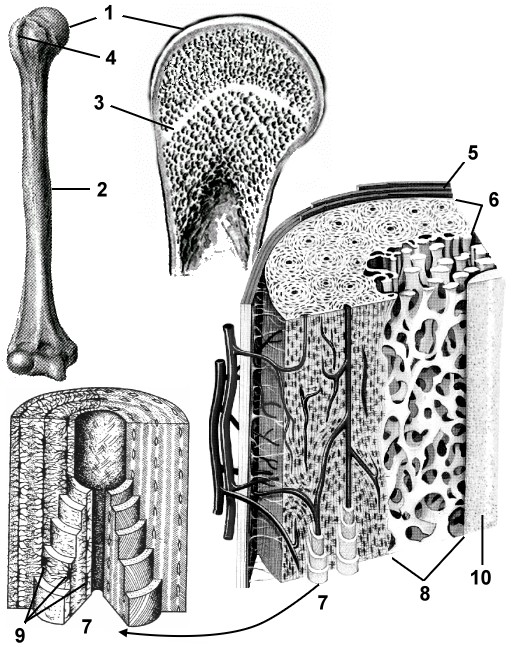 Рассмотрите рисунок и ответьте на вопросы: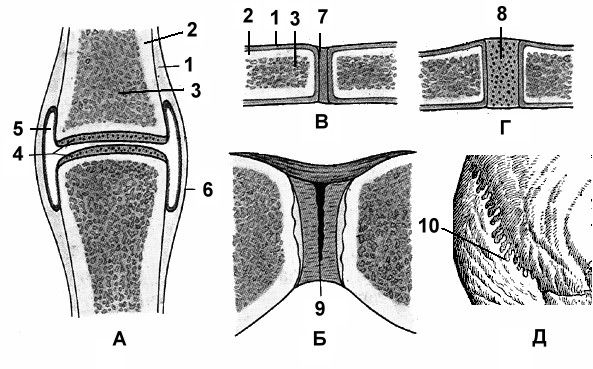 Какие соединения костей изображены буквами А – Д?Что обозначено на рисунке цифрами 1 – 10?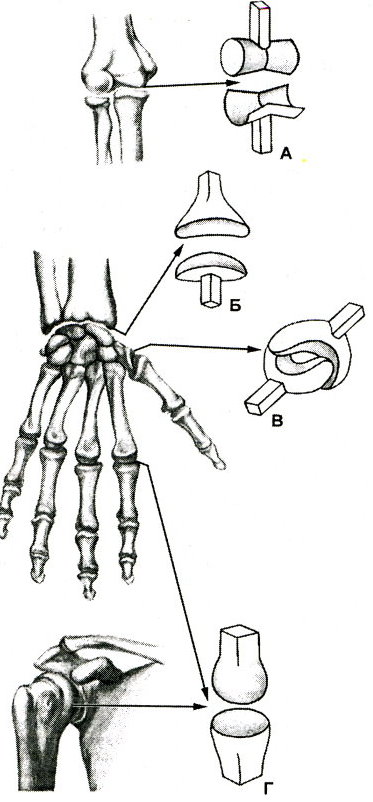 Задание 3. Олимпиадникам. «Суставы»Рассмотрите рисунок и ответьте на вопросы:Какие виды суставов обозначены на рисунке буквами А – Г?Какие из них являются одноосными, двухосными, многоосными?Какие суставы называются простыми, сложными, комбинированными, комплексными?Приведите примеры блоковидного, эллипсоидного, седловидного, шаровидного и плоского суставов.Задание 4. Олимпиадникам. «Соединения костей»Запишите номера вопросов и дайте ответ одним предложением:Какие соединения называют синхондрозами? Приведите примеры синхондрозов.Какие соединения называются синостозами? Приведите примеры синостозов.Какие соединения называются симфизами? Приведите примеры симфизов.Какие соединения называются синдесмозами? Приведите примеры синдесмозов.